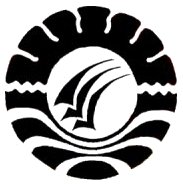 SKRIPSIPengaruh Model Pembelajaran Connecting, Organizing, Reflecting, Dan Extending (Core) Terhadap Kemampuan Penalaran Logis Siswa Kelas X SMKN 4 TakalarOLEH :NURUL ISTIQAMAH1229542019PENDIDIKAN TEKNIK INFORMATIKA DAN KOMPUTER JURUSAN PENDIDIKAN TEKNIK ELEKTROFAKULTAS TEKNIKUNIVERSITAS NEGERI MAKASSAR2016ABSTRAK Nurul Istiqamah, 1229542019. Pengaruh model pembelajaran Connecting, Organizing, Reflecting, dan Extending (CORE) terhadap kemampuan penalaran logis siswa kelas X SMKN 4 Takalar. Skripsi. Fakultas Teknik Universitas Negeri Makassar, 2015, Harifuddin dan Mustari S. Lamada.Penelitian ini bertujuan untuk mengetahui pengaruh model pembelajaran Connecting, Organizing, Reflecting, dan Extending (CORE) terhadap kemampuan penalaran logis siswa kelas X SMKN 4 Takalar. Penelitian ini merupakan penelitian kuantitatif menggunakan quasi exsperiment dengan desain Pretest-Posttest Control Group Design dengan populasi seluruh kelas X SMKN 4 Takalar dan 2 kelas sebagai sampel yang berjumlah 50 orang. Data penelitian diperoleh dengan teknik dokumentasi dan tes. Teknik analisis data dengan analisis deskriptif dan inferensial. Berdasarkan hasil penelitian dapat disimpulkan bahwa, rata-rata hasil tes akhir pada kelompok yang menggunakan model pembelajaran Connecting, Organizing, Reflecting, dan Extending (CORE) dalam pembelajaran (kelas eksperimen) lebih besar dari pada rata-rata hasil tes akhir pada kelompok yang menggunakan metode konvensional (kelas kontrol) (86,60 > 76,20). Hasil uji hipotesis menunjukkan bahwa thitung > ttabel (3,697 > 2,011) yang berarti bahwa Ho ditolak dan Ha diterima. Dengan demikian hasil penelitian ini menunjukkan bahwa ada pengaruh positif dan signifikan penggunaan model pembelajaran Connecting, Organizing, Reflecting, dan Extending (CORE) terhadap kemampuan penalaran logis siswa kelas X SMKN 4 Takalar. Kata Kunci: Model pembelajaran, CORE, penalaran logis.DAFTAR PUSTAKA [1]	R. T. Mangesa, “PENERAPAN PEMBELAJARAN E-PEDAGOGY PADA MATA PELAJARAN KKPI DI SEKOLAH MENENGAH KEJURUAN,” Indones. J. Educ. Stud., vol. 18, no. 2, 2015.[2]	U. S. Sidin, “Penerapan Strategi Scaffolding Pada Pembelajaran Pemrograman Web Di Smk Kartika Wirabuana 1,” Publ. Pendidik., vol. 6, no. 3, 2016.[3]	D. V. Supardan, “HUBUNGAN SIKAP DAN MINAT BELAJAR SISWA DENGAN KREATIVITAS SISWA SMK PADA KOMPETENSI AGRIBISNIS TANAMAN PANGAN DAN HORTIKULTURA (ATPH): Studi Korelasional di SMKN 1 Karangtengah dan Siswa Magang di Lingkungan PPPPTK Pertanian Kabupaten Cianjur.” Universitas Pendidikan Indonesia, 2013.[4]	H. Bakri, “Langkah-langkah pengembangan pembelajaran multimedia interaktif,” J. Medtek, vol. 2, no. 1, pp. 1–8, 2010.[5]	N. Fitri, S. Syahrul, and M. Lamada, “Pengaruh Metode Think Pair Share (TPS) Terhadap Hasil Belajar Siswa Mata Pelajaran Teknologi dan Komunikasi (TIK) di SMP Negeri 8 Mallawa,” J. Mediat., vol. 1, no. 1, 2019.[6]	A. Haris, “PENERAPAN PEMBELAJARAN PROBLEM POSING BERBANTUAN MEDIA POWERPOINT UNTUK MENINGKATKAN KEMAMPUAN BERPIKIR KREATIF SISWA,” DISERTASI dan TESIS Progr. Pascasarj. UM, 2015.